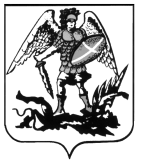 КОНТРОЛЬНО-СЧЕТНАЯ ПАЛАТА АРХАНГЕЛЬСКОЙ ОБЛАСТИПРЕДСЕДАТЕЛЬпл. Ленина, 1, г. Архангельск, 163000 телефон/факс: 63-50-66, e-mail: support@kspao.ruЗАКЛЮЧЕНИЕпо результатам экспертизы проекта областного закона «О внесении изменений и дополнений в областной закон«Об областном бюджете на 2018 год и на плановый период 2019 и 2020 годов»06 декабря 2018 г.В соответствии с п. 7 ст. 25 областного закона от 23.09.2008 № 562-29-ОЗ «О бюджетном процессе Архангельской области» (далее по тексту – закон о бюджетном процессе), подпунктом 1.1.3 Плана экспертно-аналитической и контрольной деятельности контрольно-счетной палаты Архангельской области на 2018 год, контрольно-счетной палатой проведена экспертиза проекта областного закона «О внесении изменений и дополнений в областной закон «Об областном бюджете на 2018 год и плановый период 2019 и 2020 годов», внесенного на 4-ю сессию Архангельского областного Собрания депутатов (далее по тексту – Законопроект).Законопроектом предлагается внести изменения в основные характеристики областного бюджета на 2018 год:Прогнозируемый общий объем доходов областного бюджета предлагается увеличить на 876,8 млн.руб. В результате доходы составят 73 990,9 млн.руб.Общий объем расходов предлагается сократить на 223,2 млн.руб. В результате расходы составят 76 089,3 млн.руб.Дефицит областного бюджета предлагается сократить на 1 100,0 млн.руб., в результате чего он составит 2 098,4 млн.руб.Доходную часть областного бюджета на 2018 год предлагается увеличить за счет налоговых доходов на 864,0 млн.руб. и за счет безвозмездных поступлений от других бюджетов на 12,8 млн.руб., в том числе:Прогнозируемое поступление налога, взимаемого в связи с применением упрощенной системы налогообложения, предлагается увеличить на 282,6 млн.руб., что обусловлено положительной динамикой развития субъектов предпринимательства, применяющих данную систему налогообложения. С учетом предлагаемых изменений планируемая сумма указанных поступлений составит 3 191,9 млн.руб.Поступление налога, взимаемого в связи с применением упрощенной системы налогообложения, за январь-октябрь 2018 года составило 3 026,3 млн.руб., среднемесячное поступление налога за указанный период – 302,6 млн.руб. По состоянию на 23.11.2018 года поступление налога составило 3 136,6 млн.руб., среднемесячное поступление за указанный период составляет 285,1 млн.руб.Ожидаемое поступление налога, взимаемого в связи с применением упрощенной системы налогообложения (согласно проекту областного закона «Об областном бюджете на 2019 год и на плановый период 2020 и 2021 годов»), за 2018 год составляет 3 259,0 млн.руб., что на 67,1 млн.руб. превышает сумму поступления налога с учетом предлагаемых Законопроектом изменений.Полагаем, что внесение предлагаемых изменений в прогнозное поступление налога, взимаемого в связи с применением упрощенной системы налогообложения обоснованно, при этом имеется резерв поступлений по данному доходному источнику. Поступление налога на имущество организаций предлагается увеличить на 312,2 млн.руб., что обусловлено увеличением налоговой базы, связанной с введением в конце 2017 года крупных объектов капитального строительства, входящих в единую систему газотранспортного коридора. С учетом предлагаемых изменений планируемая сумма поступлений налога на имущество организаций составит 7 894,3 млн.руб.Поступление регулярных платежей за добычу полезных ископаемых (роялти) при выполнении соглашений о разделе продукции на 32,9 млн.руб., что обусловлено ростом цены нефть на мировых рынках в текущем году, что повлияло на увеличение поступлений регулярных платежей за добычу полезных ископаемых (роялти) при выполнении соглашений о разделе продукции в областной бюджет. Объем доходов с учетом предлагаемого увеличения обеспечен фактическим поступлением последнего ежеквартального платежа в ноябре текущего года.С учетом предлагаемых изменений планируемая сумма указанных поступлений составит 83,9 млн.руб.Поступление государственной пошлины за государственную регистрацию, а также за совершение прочих юридически значимых действий предлагается увеличить на 16,4 тыс.руб., что обусловлено увеличением числа выдаваемых организациям лицензий на право розничной продажи алкогольной продукции над их планируемым количеством. С учетом предлагаемых изменений планируемая сумма указанных поступлений составит 144,0 млн.руб., что на 0,8 млн.руб. меньше ожидаемого поступления.По состоянию на 01.11.2018 поступление государственной пошлины за государственную регистрацию, а также за совершение прочих юридически значимых действий в областной бюджет составило 124,7 млн.руб., что составляет 97,7 % от суммы плановых назначений на указанную дату.Поступление доходов в виде прибыли, приходящейся на доли в уставных (складочных) капиталах хозяйственных товариществ и обществ, или дивидендов по акциям… и платежей от государственных и муниципальных унитарных предприятий предлагается увеличить на 22,6 тыс.руб. и на 3,0 млн.руб. соответственно, что обусловлено фактическим поступлением указанных доходов за 9 месяцев 2018 года по итогам финансовых результатов деятельности соответствующих организаций в 2017 году. С учетом предлагаемых изменений планируемые суммы указанных поступлений составят 27,0 млн.руб. и 6,5 млн.руб. соответственно.Полагаем, что предлагаемое изменение прогноза поступления доходов в виде прибыли, приходящейся на доли в уставных (складочных) капиталах хозяйственных товариществ и обществ, или дивидендов по акциям… и платежей от государственных и муниципальных унитарных предприятий, обоснованно.Поступление платы за использование лесов предлагается увеличить на 143,8 тыс.руб., платежи при пользовании недрами предлагается увеличить на 50,5 тыс.руб. С учетом предлагаемых изменений планируемые суммы указанных поступлений составят 734,8 млн.руб. и 56,9 млн.руб. соответственно.Рост указанных поступлений обусловлен фактическим количеством проведенных аукционов на предоставление права пользования участками недр, где одним из основных критериев для выявления победителя является размер разового платежа за право пользования участком недр; фактически сложившимся размером средней таксовой стоимости древесины и объемом отпуска древесины.По состоянию на 01.11.2018 платежей при пользовании недрами поступило в областной бюджет 57,1 млн.руб., что на 0,2 млн.руб. превышает прогнозные поступления с учетом предлагаемых изменений.При формировании проекта областного бюджета на 2019 год ожидаемое поступление платежей при пользовании природными ресурсами за 2018 год составляло 57,7 млн.руб., что на 0,8 млн.руб. превышает сумму прогнозных поступлений с учетом предлагаемых изменений.По состоянию на 01.11.2018 плата за использование лесов поступила в областной бюджет в сумме 593,0 млн.руб. Согласно информации, представленной министерством природных ресурсов и лесопромышленного комплекса Архангельской области по запросу контрольно-счетной палаты, ожидаемое исполнение платежей при пользовании недрами за 2018 год составит 735,9 млн.руб.Полагаем, что предлагаемое изменение прогноза поступления платежей при пользовании недрами и платы за использование лесов, обоснованно.Поступление межбюджетных трансфертов, передаваемых бюджетам субъектов Российской Федерации на возмещение части затрат на уплату процентов по инвестиционным кредитам (займам) в агропромышленном комплексе предлагается увеличить на 12,8 млн.руб. в соответствии с доведенными Министерством сельского хозяйства РФ лимитами бюджетных обязательств.Министерству финансов Архангельской области предлагается уменьшить расходы на 41,1 млн.руб., в связи с отменой Арбитражным судом Северо-Западного округа (от 10.10.2018) постановления Четырнадцатого арбитражного апелляционного суда от 09.06.2018 по делу № А05-12921/2014, в части взыскания с казны Архангельской области средств в пользу ОАО «Архангельский КоТЭК», в связи с неправильным тарифным регулированием при установлении тарифа на производство тепловой энергии на 2011 год.Вместе с тем, отмечаем, что в заключении по результатам экспертизы проекта областного закона «Об областном бюджете на 2018 год и на плановый период 2019 и 2020 годов», внесенного на рассмотрение Архангельского областного Собрания депутатов (2-я сессия) контрольно-счетная палата отмечала об отмене указанного постановления Четырнадцатого арбитражного апелляционного суда от 09.06.2018, в связи с чем, в тот период отсутствовали основания для увеличения бюджетных ассигнований министерству финансов Архангельской области на указанные цели.По подразделу «Защита населения и территории от чрезвычайных ситуаций природного и техногенного характера, гражданская оборона» Законопроектом предлагается увеличить расходы агентству государственной противопожарной службы и гражданской защиты Архангельской области на 124,1 млн.руб. для проведения работ по модернизации аппаратно-программного комплекса «Безопасный город» по государственному контракту № 10 от 20.02.2016 (с учетом доп. соглашения от 08.12.2017) с ПАО «Ростелеком» в соответствии с графиком платежей. Общая стоимость контракта составляет 586,6 млн.руб., в т.ч. на 2017 – 2018 годы – 277,8 млн.руб.Данные мероприятия предусмотрены п. 1.1. «Создание опытного участка АПК «Безопасный город» в городе Архангельске» перечня мероприятий подпрограммы № 4, государственной программы «Защита населения и территорий Архангельской области от чрезвычайных ситуаций, обеспечение пожарной безопасности и безопасности на водных объектах (2014 - 2021 годы)», утвержденной постановлением Правительства Архангельской области от 08.10.2013 № 465-пп.В 2017 году расходы на указанные мероприятия из областного бюджета не выделялись. В течение 9 месяцев 2018 года из областного бюджета выделено 153,7 млн.руб. или 100,0 % к утвержденной в настоящее время сумме на год.Таким образом, в соответствии с указанным выше государственным контрактом, недостаток средств в областном бюджете на 2018 год в настоящее время составляет 124,1 млн.руб.В результате предлагаемых изменений расходы областного бюджета на 2018 год по КБК 176 0309 0940070510 240 составят 292,0 млн.руб. или увеличатся на 74,0 %, из них по мероприятиям:«Создание опытного участка АПК «Безопасный город» в городе Архангельске» - 277,8 млн.руб. (153,7+124,1) или увеличатся на 80,7 %, т.е. для выполнения обязательство по государственному контракту за 2017 – 2018 годы;«Создание комплексной системы экстренного оповещения населения об угрозе возникновения или возникновении чрезвычайных ситуаций» - 14,2 млн.руб. или не изменятся;Следует отметить, что в настоящее время, п. 1.1. «Создание опытного участка АПК «Безопасный город» в городе Архангельске» перечня мероприятий подпрограммы № 4, государственной программы «Защита населения и территорий Архангельской области от чрезвычайных ситуаций, обеспечение пожарной безопасности и безопасности на водных объектах (2014 - 2021 годы)», утвержденного постановлением Правительства Архангельской области от 08.10.2013 № 465-пп (ред. от 11.10.2018), а также проектом областного закона «Об областном бюджете на 2019 год и на плановый период 2020 и 2021 годов» на указанные мероприятия на 2019 год предусмотрено 286,3 млн.руб., на 2020 год – не предусмотрено.Исходя из вышеизложенного обязательства по контракту и средства, определенные в областном бюджете, с учетом принятия показателей, определенных в законопроектах на 2018 год, а также на 2019-2021 года, представлены в таблице 1:Таблица 1. Показатели государственного контракта № 10 от 20.02.2016 (с учетом доп. соглашения от 08.12.2017) с ПАО «Ростелеком», а также отраженные в законопроектах на 2018 год и 2019-2021 годы, по выполнению п. 1.1. «Создание опытного участка АПК «Безопасный город» в городе Архангельске» перечня мероприятий подпрограммы № 4, государственной программы «Защита населения и территорий Архангельской области от чрезвычайных ситуаций, обеспечение пожарной безопасности и безопасности на водных объектах (2014 - 2021 годы)», в млн.руб.Исходя из вышеизложенного, недостаток средств в областном бюджете на 2019 – 2020 годы, определенный в законопроекте «Об областном бюджете на 2019 год и на плановый период 2020 и 2021 годов» по данному государственному контракту, при условии выполнения обязательств ПАО «Ростелеком» в полном объеме, составляет 22,5 млн.руб., где на 2019 год – излишек в сумме 124,1 млн.руб., а на 2020 год – недостаток в сумме 146,6 млн.руб.Законопроектом предлагается внести изменения в областную адресную инвестиционную программу на 2018 – 2019 годы (далее по тексту – ОАИП), которые характеризуются следующими данными:Предлагаемые изменения ОАИП на 2018 год по главным распорядителям областного бюджета характеризуются следующими показателями:(млн.руб.)С учетом средств федерального бюджета, Фонда содействия реформированию ЖКХ (далее – Фонд ЖКХ) расходы на капитальные вложения в объекты государственной и муниципальной собственности составят:(млн.руб.)Средства Фонда ЖКХ в сумме 392,8 млн.руб. предусмотрены министерству строительства и архитектуры Архангельской области, из них ГКУ АО «ГУКС» 186,3 млн.руб., муниципальным образованиям области 206,5 млн.руб.; 31,7 млн.руб. – министерству ТЭК и ЖКХ для муниципальных образований.Средства федерального бюджета на софинансирование капитальных вложений предусмотрены министерству строительства и архитектуры Архангельской области в сумме 2 009,2 млн.руб. и министерству ТЭК и ЖКХ Архангельской области в сумме 50,5 млн.руб. на реализацию мероприятий по следующим государственным и иным программам Архангельской области:ГП АО «Развитие образования и науки Архангельской области» 874,3 млн.руб.;ГП АО «Обеспечение качественным, доступным жильем и объектами инженерной инфраструктуры населения Архангельской области» 689,0 млн.руб.;ГП АО «Охрана окружающей среды. Воспроизводство и использование природных ресурсов Архангельской области» 100,0 млн.руб.;ГП АО «Патриотическое воспитание, развитие физической культуры, спорта, туризма и повышение эффективности реализации молодежной политики в Архангельской области» 32,0 млн.руб.;ГП АО «Развитие энергетики и жилищно-коммунального хозяйства Архангельской области» 20,8 млн.руб.;ГП АО «Развитие Соловецкого архипелага» 300,0 млн.руб.;ГП АО «Устойчивое развитие сельских территорий Архангельской области» 43,7 млн.руб.Из обозначенного выше количества объектов, в действующей редакции ОАИП по заказчикам – муниципальным образованиям области утверждено 37 объектов на сумму 1 077,6 млн.руб., в предлагаемой редакции 36 объектов на сумму 858,1 млн.руб. или на 1 объект и на 219,5 млн.руб. меньше.Предлагается уменьшить ассигнования на 230,8 млн.руб. на следующие объекты муниципальных образований:МО «Город Новодвинск» на строительство инженерной инфраструктуры (водоснабжение) к земельным участкам для строительства индивидуальных жилых домов многодетным семьям в районе ул. Южная, д. 19, г. Новодвинск. Строительство водопровода на 0,14 млн.руб., срок сдачи объекта в эксплуатацию 2018 год;МО «Шенкурский муниципальный район» на строительство средней общеобразовательной школы на 250 мест с блоком временного проживания на 50 человек в с. Ровдино Шенкурского района на 11,3 млн.руб. Начало строительства 2013 год, завершение 2019 год;МО «Город Архангельск» в связи с расторжением заключенных договоров на приобретение речных судов по договорам лизинга на 150,0 млн.руб. Срок реализации проекта 2017-2020 годы. Объект полностью исключается из ОАИП;МО «Город Северодвинск» на строительство Физкультурно-оздоровительного комплекса с универсальным игровым залом 42 х 24 м по адресу: Архангельская обл., г. Северодвинск, о. Ягры, пр. Машиностроителей, ввод которого планировался в 2018 году на 69,4 млн.руб.Увеличены ассигнования на строительство школы на 90 учащихся в с. Долгощелье Мезенского района Архангельской области на 11,3 млн.руб., которые предложено снять с приведенного выше объекта «Школа в Ровдино Шенкурского района».По объектам подведомственным министерству строительства, заказчик по которым является ГКУ АО «ГУКС» в действующей редакции 21 объект на сумму 667,1 млн.руб. предлагается внести изменения по следующим объектам:Пристройка сценическо-зрительного комплекса к основному зданию и реконструкция существующего здания Архангельского областного театра кукол по адресу: г. Архангельск, просп. Троицкий, д. 5 уменьшить на 0,7 млн.руб.;Строительство больницы на 15 коек с поликлиникой на 100 посещений, Обозерский филиал ГБУЗ АО "Плесецкая ЦРБ" увеличить на 2,8 млн.руб., срок строительства 2017-2020 годы;фельдшерско-акушерский пункт в дер. Окулово Приморского района Архангельской области уменьшить на 0,1 млн.руб., срок реализации объекта 2018 год;Проектирование и строительство здания офиса врача общей практики на территории 29-го лесозавода города Архангельска уменьшить на 0,2 млн.руб., срок реализации объекта 2018 год.Финансирование ГКУ АО «ГУКС» на реализацию ОАИП составит с учетом изменений 668,9 млн.руб.Законопроектом предлагается направить 2,6116 млн.руб. для ГБУК «Архангельская областная научная ордена «Знак Почета» библиотека имени Н.А. Добролюбова» в целях осуществления подписки муниципальных библиотек на «Российскую газету» и журнал «Родина». Ассигнования предлагается предусмотреть по направлению расходов 70100 «Расходы на обеспечение деятельности подведомственных учреждений».В соответствии с пп. 16 п. 2 ст. 26.3 Федерального закона № 184-ФЗ от 06.10.1999 № 184-ФЗ «Об общих принципах организации законодательных (представительных) и исполнительных органов государственной власти субъектов Российской Федерации» к полномочиям органов государственной власти субъекта Российской Федерации по предметам совместного ведения, осуществляемым данными органами самостоятельно за счет средств бюджета субъекта Российской Федерации (за исключением субвенций из федерального бюджета), относится решение вопросов организации библиотечного обслуживания населения библиотеками субъекта Российской Федерации, комплектования и обеспечения сохранности их библиотечных фондов.В соответствии со ст. 78.1 БК РФ из бюджетов бюджетной системы Российской Федерации могут предоставляться субсидии бюджетным и автономным учреждениям на иные цели, не связанные с выполнением государственного (муниципального) задания.Целью предоставления субсидии на иные цели является финансовое обеспечение расходов, которые не подлежат финансированию из средств субсидии на выполнение государственного задания и носят нерегулярный характер, однако, их осуществление необходимо для нужд самого учреждения (письмо Минфина России от 22.10.2013 № 12-08-06/44036). Предоставление ГБУК «Архангельская областная научная ордена «Знак Почета» библиотека имени Н.А. Добролюбова» субсидии с целью дальнейшего направления этих средств на оформление подписки для нужд муниципальных библиотек противоречит положениям абзаца второго п. 1 ст. 78.1 БК РФ, поскольку указанные расходы не являются нуждами учреждения.В целях софинансирования расходных обязательств, возникающих при выполнении полномочий органов местного самоуправления по вопросам местного значения, средства областного бюджета должны предоставляться в виде субсидии местным бюджетам в соответствии со ст. 139 БК РФ.Законопроектом предлагается выделить министерству здравоохранения Архангельской области 85 млн.руб. на погашение просроченной кредиторской задолженности государственных учреждений здравоохранения Архангельской области, работающих в системе обязательного медицинского страхования.По состоянию на 01.10.2018 просроченная кредиторская задолженность по областным государственным учреждениям здравоохранения, подведомственным министерству здравоохранения Архангельской области, по виду финансового обеспечения «Средства по обязательному медицинскому страхованию» составила 289 млн.руб., при этом просроченная кредиторская задолженность по виду финансового обеспечения «Субсидия на выполнение государственного (муниципального) задания» отсутствует.Согласно статье 83 Федерального закона от 21.11.2011 № 323–ФЗ «Об основах охраны здоровья граждан в Российской Федерации» финансовое обеспечение оказания гражданам специализированной, в том числе высокотехнологичной, медицинской помощи осуществляется за счет средств обязательного медицинского страхования, иных источников в соответствии с указанным Федеральным законом. За счет бюджетных ассигнований бюджета субъекта Российской Федерации финансовое обеспечение оказания гражданам специализированной, в том числе высокотехнологичной, медицинской помощи может осуществляться только в части медицинской помощи, не включенной в базовую программу обязательного медицинского страхования, а также расходов, не включенных в структуру тарифов на оплату медицинской помощи, предусмотренную в базовой программе обязательного медицинского страхования.В соответствии с пунктами 2, 3 статьи 8 и частями 3, 4 статьи 36 Федерального закона от 29.11.2010 № 326–ФЗ «Об обязательном медицинском страховании в Российской Федерации» финансовое обеспечение территориальной программы обязательного медицинского страхования в части дополнительных к установленным базовой программой объемов медицинской помощи осуществляется за счет платежей субъекта Российской Федерации, уплачиваемых в бюджет территориального фонда обязательного медицинского страхования.Таким образом, предоставление средств областного бюджета учреждениям здравоохранения на покрытие задолженности, возникшей в связи с реализацией территориальной программы обязательного медицинского страхования, не соответствует положениям статьи 83 Федерального закона от 21.11.2011 № 323–ФЗ «Об основах охраны здоровья граждан в Российской Федерации», устанавливающим источники финансирования оказания специализированной медицинской помощи.При проведении контрольного мероприятия в мае 2018 года в министерстве здравоохранения Архангельской области и подведомственных учреждениях контрольно-счетная палата Архангельской области отмечала, что при оплате учреждениями за счет средств субсидии на иные цели, выделяемой из областного бюджета, кредиторской задолженности, сформировавшейся за счет средств обязательного медицинского страхования, существует риск продолжения накапливания кредиторской задолженности учреждениями.Законопроектом предлагается сократить расходы на обслуживание государственных долговых обязательств Архангельской области на 276,5 млн.руб. в связи со снижением процентных ставок по заключенным контрактам. Расчет предлагаемого сокращения указанных расходов представлен в составе документов и материалов к Законопроекту.Необходимо отметить, что областным законом от 19.02.2018 № 603-41-ОЗ расходы на обслуживание государственного долга увеличены на 178,4 млн.руб. Таким образом, с учетом предлагаемых изменений, расходы на обслуживание государственных долговых обязательств Архангельской области сократятся на 98,1 млн.руб. или на 6,9 % к параметрам закона «Об областном бюджете» в первоначальной редакции.Законопроектом предлагается сократить дефицит областного бюджета и источники его финансирования на 1 100,0 млн.руб. по причине переноса аукционов по продаже пакетов акций акционерных обществ на декабрь 2018 год.Согласно информации, размещенной на странице министерства имущественных отношений Архангельской области в сети Интернет, аукционы по продаже акций АО «Мезенское дорожное управление», АО «Котласское дорожное ремонтно-строительное управление», АО «Плесецкое дорожное управление» назначены на 21 декабря 2018 года.Согласно извещениям о проведении аукционов, оплата производится единовременно, в течение 30 (Тридцати) рабочих дней с даты заключения договора купли-продажи.По результатам проведенной экспертизы, контрольно-счетная палата Архангельской области полагает возможным принятие Законопроекта на сессии Архангельского областного Собрания депутатов.ПериодГрафик по ГКПоказатели законопроектов(+,-) к графику2017100,0 оплата не предусмотрена и не осуществлена-100,0 2018177,8 277,8 100,0 2019162,2 286,3 124,1 2020146,6 0,0 -146,6 Итого586,6 564,2 -22,5 НаименованиеЗакон об областном бюджете, в ред. от 16.11.2018Закон об областном бюджете, в ред. от 16.11.2018Предлагаемые измененияПредлагаемые измененияЗакон об областном бюджете с учетом измененийЗакон об областном бюджете с учетом измененийНаименованиекол-во объектовсумма, млн.руб.кол-во объектовсумма, млн.руб.кол-во объектовсумма, млн.руб.2018 год691 973,59-217,7681 755,8 - увеличениехх214,1хх - уменьшениехх7-231,8хх2019 год36948,36-6,636941,7 - увеличениехх160,3хх - уменьшениехх5-66,9ххГРБСДействующая редакция (от 16.11.2018)Действующая редакция (от 16.11.2018)Предлагаемые измененияПредлагаемые измененияС учетом измененийС учетом измененийС учетом измененийГРБСКол-воСуммаКол-воСуммаСуммаКол-воСуммаСуммаМинистерство строительства и архитектуры461 224,7- 67,7- 67,7461 157,01 157,0Министерство ТЭК и ЖКХ375,1375,175,1Министерство транспорта9504,9- 1- 150,0- 150,08354,9354,9Министерство образования314,8314,814,8Министерство культуры233,2233,233,2Министерство труда и социального развития125,0125,025,0Агентство по развитию Соловецкого архипелага595,8595,895,8Всего691 973,5- 1- 217,7- 217,7681 755,81 755,8Источники финансированияДействующая редакция (от 16.11.2018)Предлагаемые измененияС учетом измененийОбластной бюджет1 973,5- 217,71 755,8Федеральный бюджет2 059,72 059,7Фонд ЖКХ424,5424,5Всего:4 457,8- 217,74 240,1А.А. Дементьев